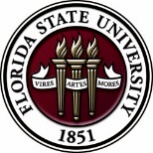 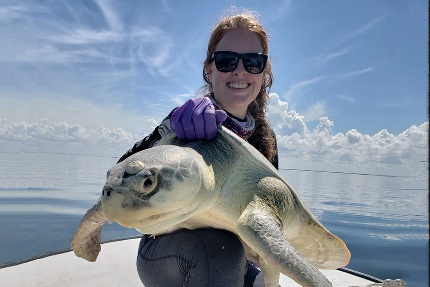 Congratulations to Natalie Wildermann, a postdoctoral scholar with Earth, Ocean & Atmospheric Sciences (EOAS). Natalie recently conducted a study with other EOAS members, where they discovered that recreational fisheries pose threat to skittish sea turtles. Her lead-authored article published in Oryx, details the impact of scallop fishing on sea turtles. You can read more of the article here.Upcoming EventsNew Postdoctoral Orientation – August 17, 2018
New Postdoctoral Orientation will be held in the Nancy Marcus Great Hall of the Honors Scholar and Fellows Building (HSF), from 8:30 am to 3 pm.  All new postdoctoral scholars on campus less than 6 months are required to attend.  Postdoctoral advisors/mentors are highly encouraged to accompany your postdoctoral scholar to assist in the development of the Individual Development Plan (IDP) that is required for individual investigator NIH research performance progress reports (RPPR).  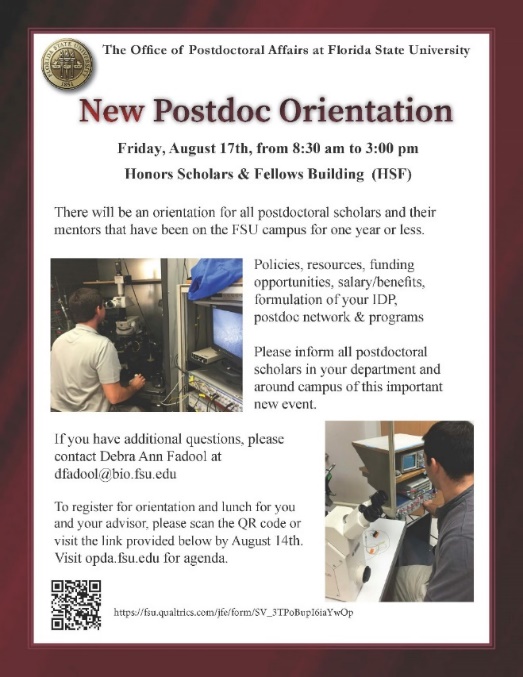 Registration link is NOW open “Click Here”For more information about the orientation, please see our archive and New Postdoctoral Orientation division of the website. Download Orientation flyer here. View agenda here.
Undergraduate Research Opportunity Program (UROP) – August 23, 2018 Could you use a research assistant for the 2018-2019 academic year (at no cost to you and up to $250 to help cover the cost of research materials)? 

Why not consider becoming a UROP Mentor? Come learn about the Undergraduate Research Opportunity Program (UROP) at one of the info sessions listed on the flyer.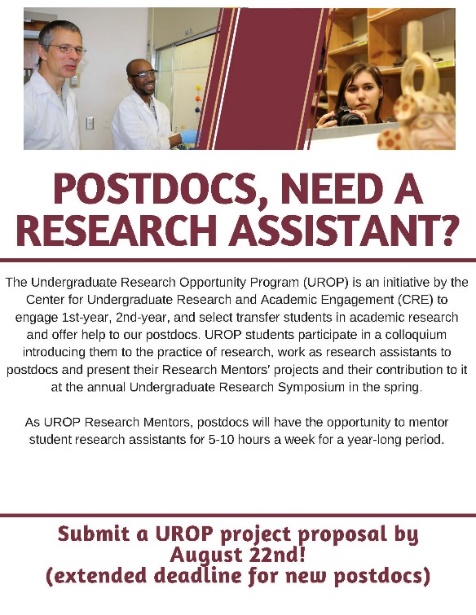  UROP helps FSU first & second year, and transfer students in all majors, get started in research.If you are interested in this exciting opportunity, you can find more information by visiting: https://fla.st/2rwKjGh.Program for instructional excellence ta orientation/conference – August 22 & 23, 2018Registration is now open for the Fall Program for Instructional Excellence (PIE) TA Orientation/Teaching Conference! This is a mandatory training for all postdocs who will be teaching a class!This event is held Wednesday & Thursday the week prior to the first week of classes each fall, and this year will be held 8/22 – 8/23/18. This conference includes sessions that provide graduate students & postdocs with teaching policy training requirements as stated in the current University-wide TA Standards along with best practices in grading, communicating with students, appreciating student diversity in the classroom, and technology usage. By the end of this training, participants will be able to explain and have procedures in place to address University policy issues related to the Academic Honor Policy, the Family Educational Rights and Privacy Act (FERPA), the Americans with Disabilities Act (ADA), and Discrimination-Sexual Harassment-Retaliation. Participants will also be equipped with strategies to help navigate use of Canvas features essential to their role as a TA, communicate effectively with students, and provide productive student feedback.Who should attend?New graduate student & Postdoc TAs – a graduate student & postdocs CANNOT hold a TA position UNLESS he or she satisfies the University-wide TA Standards, so be sure to review these standards carefully!New graduate students who do not yet hold a TA assignment, but will likely do so in the futureReturning graduate students who have never attended a PIE or department equivalent, but who may teach in the future are also encouraged to attendFaculty and staff are also welcomePlease note: our priority is to meet the needs of those who will teaching in the coming semester/year, but if there is room in HCB 101, and the overflow HCB 102, we should be able to accommodate graduate students and postdocs who do not yet have a TA assignment but want to become certified and develop their credentials for teaching in the future.Where: New Classroom Building (HCB 101)When: Wednesday & Thursday, August 22-23, 2018 (sessions on each day are distinct, i.e., Thursday is not a repeat of Wednesday) You must attend both days to get certified!	Wednesday 8/22/18, 8 AM – 3:30 PM
	Thursday 8/23/18, 8 AM – 12:20 PMPlease click here to register to attend!More information is also posted on the PIE website!Fall Symposium and 5 Minute research competition! – September 21, 2018Registration for Fall Symposium (by Sept 18th) 
To register for Fall Symposium click here To register for 5MR competition, please click hereRegistration for 5 Minute Research Competition (by August 24TH) In celebration of the National Postdoctoral Awareness Week that is held in the third week of September, the Florida State University Office of Postdoctoral Affairs (OPDA) and Postdoctoral Association (PDA) are jointly hosting the sixth annual Fall Postdoctoral Poster Competition and Symposium.   Poster awards will be $250 for first place in three divisions – Life Sciences, Physical Sciences, and Interdisciplinary/Humanities.  New this year is a 5 Minute Research Competition – Hands Down the Best Event!!!  The only two regulations are that you (1) have to explain the impact of your research in 5 minutes and (2) have to do so alone (no teams).  You are allowed to use ANY medium you want (slides, video, sing, dance, recite literature, props – anything) but must appeal to an Educated Lay Audience, Reach Across your Discipline, and Challenge your Audience to Want to Know More!  A practice for all 5 MR competitors will be held August 30-31st in front of a small panel of judges.  Feedback will be provided over the subsequent 2 weeks so you are ready to shine on September 21st.  Prizes will be awarded, 1st - $500, 2nd - $350, and 3rd - $250 and you must agree to be filmed.  Registration is NOW OPEN, please see Debi Fadool for questions, dfadool@bio.fsu.eduCancer control research training program

The University of Rochester Medical Center Cancer Control & Psychoneuroimmunology Laboratory is actively seeking outstanding candidates for their upcoming group of Fellows for 2018. The applicants should be interested in longitudinal studies and clinical trials on translational (e.g. biomarker) symptom science research and/or cancer-related cognitive impairment research to work closely with Dr. Michelle Janelsins (Associate Professor) and her research team. Candidates they are interested in come from a variety of backgrounds including, but not limited to, neuroscience, cognitive science, clinical psychology, epidemiology, clinical trials, applied sciences, and many more.
For more information, and to apply, please click here.Materials can be sent directly to Dr. Michelle Janelsins or Dr. Gary Morrow (Program Director)
Fellowships

The Company of Biologists – Traveling Fellowships
Next deadline: August 31, 2018Postdoc Research Funding Opportunities in GermanyApplication deadlines vary
Index of Postdoc Fellowships in the Life Sciences (Broad Institute)
EPA Research GrantsJobsBelow is a sampling of open positions in the United States –Florida College System, seeks to fill a position for Executive Director, Florida Student Success Center. The Florida Student Success Center (FSSC) serves as an intermediary between colleges, and provides greater opportunities for colleges to collaborate and learn from one another. The Executive Director works under the supervision of the Chancellor of the Florida College System.For more information on the role of the position, qualifications and to apply please click here.
Assistant Professor – Department of Mechanical Engineering (Job ID: 100234)University of Illinois Chicago, Chicago, ILScientist – Microbial Formulation Development (Job ID: 4716BR)Novozymes, Research Triangle Park, NCAssistant Research Professor – Department of Civil Engineering (Job ID: P1247F)Auburn University, Auburn, ALResearch Scientist – Laboratory Scientist (Req ID: 37855)Charles River Laboratories, Reno, NVAssistant Professor – Department of Statistics (Posting ID: F310AZ)George Mason University, Fairfax, VAJunior Scientist – Collaborative Health Research Initiative Program (Job ID: 213298)The Henry M. Jackson Foundation, Bethesda, MDPostdoctoral Fellowship in Cognitive Aging
School of Psychology, Georgia Institute of Technology, Atlanta, GAAssistant Professor Positions – Exercise Physiology (Job ID: 42380) & Nutrition (Job ID:42371)FSU College of Human Sciences, Department of Nutrition, Food & Exercise Sciences
Assistant Professor of Research – Center for Craniofacial Molecular Biology	 University of Southern California (USC), Biomedical Sciences Assistant Professor – Clinical Occupational Therapy University of Southern California, Occupational Therapy
 Assistant Professor – Research Emergency MedicineUniversity of Southern California, Department of Emergency Medicine

Clinical Assistant Professor – PediatricsUniversity of Southern California, Department of Pediatrics
Below is a sampling of open positions around the world -
Canada: Assistant Clinical Professor – in Pharmacy & Pharmaceutical Science	    University of Alberta, Faculty of Pharmacy & Pharmaceutical Sciences	     Tenure Track Assistant Professor – Biomedical or Electrical Engineering	     University of Guelph, School of Engineering/Biomedical Engineering
	    Assistant Professor – REHAB Occupational Therapy	    University of Alberta, Department of Occupational Therapy
	    Assistant Professor – Microbial Science & Micro/Nanomaterials	    University of Calgary Canada First Research Excellence Fund
	    Assistant Professor – Department of Medicine	    University of Alberta, Faculty of Medicine & Dentistry
	    Assistant Professor – Division of Developmental Pediatrics	    University of Alberta, Faculty of Medicine & Dentistry     Staff Scientist in Hematology Research	     Keenan Research Centre for Biomedical Research of St. Michael’s Hospital
 Japan:    Assistant Professor in the Graduate School of Biomedical & Health Sciences	    Hiroshima University, Graduate School of Biomedical & Health Sciences    Assistant Professor in Medical Education, Pharmacology, Neuroscience	    Hiroshima University, Graduate School of Biomedical & Health SciencesNorway: Head Engineer at Electron Microscopy Core Facility	    University of Oslo, Department of Biosciences (IBV)
Singapore: Assistant Professor for Bio-Behaviorist	        Duke NUS Medical School, Academic Medicine Research Institute	        Assistant Professor – Center for Aging Research & Education	        Duke NUS Medical School, Center for Aging Research & Education
South Africa: Associate Researcher in Clinical Micro Infectious Diseases (CMID)		Wits University, School of Pathology, Johannesburg, ZA
Switzerland: PhD in Biomedical Engineering	           University of Basel, Adaptable MRI Technology
Click here for featured Biology careers
Subscribe to receive personalized job announcement emails: 
Bio CareersAcademic KeysPhD JobsFierce Biotech Jobs
ASBMB - American Society for Biochemistry and Molecular Biology
http://www.asbmb.org/careers/  (career information)
Career Development Webinars and Blogs

How to prepare for Class Without Over preparing
In this article, the author challenges faculty to let go of the fantasy that you must use every minute of a strictly planned class schedule to introduce, explain, clarify, and cover.I felt unprepared to be a mentor – but it was time to pay it forward
In this article the author relates a story of how they summoned the courage to provide the same opportunity they were given by mentoring someone elseCareer Path: “What industry can offer: Tips for putting your foot inside the door” – Webinar
Wednesday, August 29, 2018 1:00 pm – 2:00 pm EDT 	Bio CareersHow to Be Proactive in Your Mentoring Relationships – National Postdoctoral Association http://www.nationalpostdoc.org/?page=Proactive
ASBMB - Postdoctoral Education & ResourcesVersatile PhD

This site helps graduate students and new PhD’s identify, prepare for, and excel in possible non-academic careers.
Click here to learn more.  Click here to join
Free NPA Membership

FSU is a sustaining member of the National Postdoctoral Association (NPA). This membership provides free affiliate membership to all FSU postdoctoral scholars. Benefits of joining the NPA include:A subscription to the NPA’s official quarterly newsletterReduced registration fees to the NPA Annual MeetingEligibility for the NPA Travel Award ProgramProfessional & Leadership DevelopmentNetworking opportunities with colleagues nationwideIf you are interested in joining the National Postdoctoral Association, click here.Please email opda-info@fsu.edu if you encounter any problems.For previous issues, click here!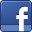 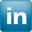 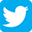 